ESE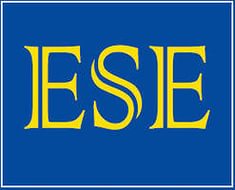 European School of EnglishSt.Julian's, Malta, 2017Обязательная доплатаРегистрационный сбор - 50 евроПродолжительность (1- 7 недели):Праздничные дни: 01 января, 10 февраля, 19 марта, 30 марта, 31 марта, 01 мая, 07 июня, 29 июня, 15 августа, 08 сентября, 21 сентября, 08 декабря, 13 декабря, 25  декабряПродолжительность каждого урока составляет 45 минут.  Если на одном конкретном уровне только один или два ученика, количество уроков этого уровня будет уменьшено следующим образом: 1) Общий английский: от 20 уроков до 15 частных уроков 2) Мини-класс: от 30 уроков до 20 частных  уроков3) Деловой английский: от 20 уроков до 15 частных уроковОсновные пакеты: GE 20 + Размещение (1- 7 недель)Студенты, проживающие в резиденциях и Host Family ESE, должны внести возвращаемый депозит в размере 100 евро по прибытии.Чтобы забронировать проживание в Ese Residence/Double Room и Ese White House/Double Room нужно, чтобы одновременно бронировалось 2 студента. При бронировании одного студента с проживанием в резиденции, школа может подтвердить только Single Room.Доплаты к базовому пакету обучения  В стоимость  включено:Проживание Общий курс английского языка (20 уроков в неделю)Трансфер из аэропорта Материалы курса,Персональный ноутбукСертификат ESE Приветственный пакет ESEЭкскурсия в ВалеттуБесплатный Wi-Fi в ESE Adult School, Residences and Apartments (кроме апартаментов эконом-класса)Бесплатное электронное обучение ESE Пляжный клуб Налог ECO (  кроме курорта Салини)КОМИССИЯ 5% с программы (остальные доплаты нетто)Формула расчета: программа х количество недель + мед. страховка 1 евро с человека в день+ авиаперелет (от 340 евро до 420 евро)+ виза 75 евроКурсКол-во уроков 01.01.18- 09.06.1802.09.18- 31.12.1810.06.18- 01.09.18General English 2020195225General English 3030289319General English Mini 2020289319General English Mini 30366395Intensive English (Combination Group & private tuition)Интенсивный английский (комбинированная группа и частное обучение)20+10402431Private Tuition 5Частные уроки5153183Private Tuition 10Частные уроки10301330Semi Private Tuition 10Курс+частные уроки10260289English for Work30289319Business English20330366Intensive Business English (Combination Group & private tuition)Интенсивный деловой английский (комбинированная группа и частное обучение)20+10566600IELTS / TOEFL 30 уроков - минимум 6 недель (оплата за экзамен на Мальте - 240 евро)3029031950+(General English 20 & Activity Programme)(Общий английский 20 уроков  + программа мероприятий)20402431General English 20 + AccommodationЦена за неделюЦена за неделюЦена за неделюGeneral English 20 + Accommodation01.01.18-09.06.1802.09.18-31.12.1810.06.18-01.09.18Доплата за Single Room Host Family (с подселением/HB )402500100Executive Host Famil (с подселением /санузел на комнату /HB )543643100ESE Residence (Paceville)(Twin Room/BB)478578100Whitehouse HostelС подселением без питания Доплата за завтрак  – 60 евро в неделю/нетто372472100ESE Central Economy ApartmentsС подселением/самообслуживание372472100Superior Apartments(Belmonte & Valley View)С подселением/самообслуживание402500100Superior Plus ApartmentsTamarisk Court ApartmentsС подселением/самообслуживание449561100Superior Apartments 30+(Adults apartment)(С подселением/самообслуживание Доплата за ванную комнату.  - 30евро в неделю/нетто472573100Salini Resort  Studio ApartmentsС подселением/самообслуживание500-201Курс обучения:Стоимость с человека за неделюGeneral English – 30(30 уроков) 100Intensive English(Комбинированный курс General English -20 +10 индивидуальных занятий)212Business English(20 lessons) 155Business English Intensive(Business English-20 Course + 10 индивидуальных занятий)390Miniclass(20 уроков)100Miniclass(30 уроков)171IELTS/TOEFL (30 lessons)- Minimum 6 weeksСтоимость экзамена – 240 Euro (оплачивается на месте)11250 + ProgrammeДоплата за неделю, включает культурную программу и программу отдыхаДаты курса можно проверить на сайте школы  www.ese-edu.com177Индивидуальные занятия One-to-One (10 уроков)112Индивидуальные занятия One-to-One (20 уроков)401Индивидуальные занятия One-to-One(30 уроков)696